Bitte die Informationen zu den Zusatzstoffen und Allergen auf gesonderten Blatt beachten!MittagessenSpeiseplan vom 09.05.22 bis 13.05.22MittagessenSpeiseplan vom 09.05.22 bis 13.05.22MittagessenSpeiseplan vom 09.05.22 bis 13.05.22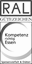 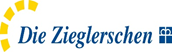 KindergerechtesMenü 3 VegetarischMenü 3 VegetarischMoslemMontagMontag[1] 
Käsespätzlea,a1,c,g
Zwiebelschmelzeg Salat 1,4,j,g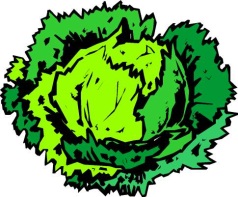 Montag Vanillejoghurt1,g  Vanillejoghurt1,g  Vanillejoghurt1,g  Vanillejoghurt1,g DienstagDienstagGyros (Schwein) 
Tzatzikig
Fladenbrota,a1,a3,k Karottensalat 1,4,j,g Weißkrautsalat 1,4KäsesteakgFladenbrota,a1,a3,k Karottensalat 1,4,j,g Weißkrautsalat 1,4KäsesteakgFladenbrota,a1,a3,k Karottensalat 1,4,j,g Weißkrautsalat 1,4Gyros (Pute) 
Tzatzikig
Fladenbrota,a1,a3,k
 Karottensalat 1,4,j,g Weisskrautsalat1,4DienstagDessertgebäck Muffina,a1,c,f,g Dessertgebäck Muffina,a1,c,f,g Dessertgebäck Muffina,a1,c,f,g Dessertgebäck Muffina,a1,c,f,g MittwochMittwochSpaghettia,a1,c 
Tomatenpesto1,2,3,e2,g,h,l
Sahnedressing1,4,g Blattsalat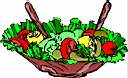 MittwochFrisches Obst Frisches Obst Frisches Obst Frisches Obst DonnerstagDonnerstagHähnchen Cordon bleu (Putenschinken)1,2,a,a1,g,i 
Bratensaucea,a1,a3,f,i
Zitrone
Wedgesa,a1
Salatsoße1,4,a,a1,j Grüner SalatVegetarisches Schnitzel aWedgesa,a1
Salatsoße1,4,a,a1,j Grüner SalatVegetarisches Schnitzel aWedgesa,a1
Salatsoße1,4,a,a1,j Grüner Salat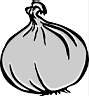 DonnerstagSahnepuddingg Sahnepuddingg Sahnepuddingg Sahnepuddingg FreitagFreitagSchlemmerfilet Bordelaised 
Kräutersoßeg
Reis
SpinataFreitagFrisches Obst Frisches Obst Frisches Obst Frisches Obst 